                                                        АНКЕТАадресата досвіду роботи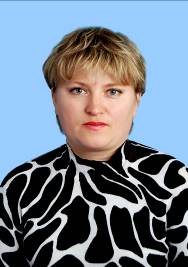 1. Прізвище, ім’я, по батькові     Шастун Наталія Миколаївна2. Дата народження  07.12.19713. Посада викладач професійно-теоретичної підготовки з професій «Кухар», «Кондитер»4. Який навчальний заклад закінчив(ла), у якому році, спеціальність згідно з дипломомГлухівський державний педагогічний університет ім. Сергеєва-Ценського, початкове навчання, учитель початкових класів, 1995 рік;Полтавський кооперативний технікум, виробництво харчової продукції, технік-технолог харчового виробництва, 2015 рік5. Адреса досвіду (повна назва, адреса, телефон, електронна адреса)с. Синівка, Липоводолинський район, Сумська область, вул. Леніна, б. 2, 42533, ДПТНЗ «Синівський професійний аграрний ліцей», (8-252) 5-17-82,email: palsynivka@gmail.com6. Стаж роботи: - педагогічний - 21 роки- на посаді - 14 роки7. Тема досвіду «Застосування міжпредметних зв’язків на уроках професійно-теоретичної підготовки з професії «Кондитер»8. Термін вивчення, узагальнення, поширення передового педагогічного досвіду: 2016-2019 роки9. Хто вивчає досвід Темченко Олена Всеволодівна, методист НМЦ ПТО у Сумській області